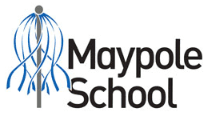 Maypole Primary SchoolAdministration Assistant Job DescriptionJob Title:Job Title:Administration AssistantGrade:Grade:Kent Range 3Responsible to:Responsible to:Office Manager and Head of School Purpose of the Job:Purpose of the Job:Purpose of the Job:To provide general clerical or administrative support to the school under the direction or instruction of senior staff. To provide general clerical or administrative support to the school under the direction or instruction of senior staff. To provide general clerical or administrative support to the school under the direction or instruction of senior staff. Key Duties and Responsibilities: Key Duties and Responsibilities: Key Duties and Responsibilities: Provide administrative support e.g. photocopying, filing, faxing, emailing, completion of routine forms, administration relating to school meals. This could be directly supporting the Head teacher Update manual and computerised records/management information systems. Individuals in this role may also undertake some or all of the following: Undertake reception duties, act as first point of contact in response to telephone and face-to-face enquiries, sign in visitors. Open, sort and distribute incoming mail and post outgoing mail.First point of contact for sick pupils, liaise with parents / carers / staff.Assist with arrangements for visits, for example by school nurse, photographer and other meetings as required sending relevant documents to participants and taking accurate meeting notes as required.Ensure collection of attendance registers. Arrange orderly and secure storage of supplies. Undertake photocopying and shredding as required, reporting faulty machinery and equipment as necessary.Arrange and coordinate appointments and meetings on behalf of the Head teacher and other senior members of staff, organising venues and equipment, dealing with relevant documents.First point of contact for sick pupils, liaise with parents/carers/staff. Assist with arrangements for school visits and events. In addition, all members of the school community are expected to:Display a commitment to child protection and safeguarding. Report to the headteacher any behaviour by colleagues, parents and children which raises concern.Comply with policies and procedures relating to child protection, health, safety and security, confidentiality and data protection, reporting all concerns to an appropriate person.Footnote: This job description is provided to assist the job holder to know what his/her main duties are.  It may be amended from time to time without change to the level of responsibility appropriate to the grade of post.Provide administrative support e.g. photocopying, filing, faxing, emailing, completion of routine forms, administration relating to school meals. This could be directly supporting the Head teacher Update manual and computerised records/management information systems. Individuals in this role may also undertake some or all of the following: Undertake reception duties, act as first point of contact in response to telephone and face-to-face enquiries, sign in visitors. Open, sort and distribute incoming mail and post outgoing mail.First point of contact for sick pupils, liaise with parents / carers / staff.Assist with arrangements for visits, for example by school nurse, photographer and other meetings as required sending relevant documents to participants and taking accurate meeting notes as required.Ensure collection of attendance registers. Arrange orderly and secure storage of supplies. Undertake photocopying and shredding as required, reporting faulty machinery and equipment as necessary.Arrange and coordinate appointments and meetings on behalf of the Head teacher and other senior members of staff, organising venues and equipment, dealing with relevant documents.First point of contact for sick pupils, liaise with parents/carers/staff. Assist with arrangements for school visits and events. In addition, all members of the school community are expected to:Display a commitment to child protection and safeguarding. Report to the headteacher any behaviour by colleagues, parents and children which raises concern.Comply with policies and procedures relating to child protection, health, safety and security, confidentiality and data protection, reporting all concerns to an appropriate person.Footnote: This job description is provided to assist the job holder to know what his/her main duties are.  It may be amended from time to time without change to the level of responsibility appropriate to the grade of post.Provide administrative support e.g. photocopying, filing, faxing, emailing, completion of routine forms, administration relating to school meals. This could be directly supporting the Head teacher Update manual and computerised records/management information systems. Individuals in this role may also undertake some or all of the following: Undertake reception duties, act as first point of contact in response to telephone and face-to-face enquiries, sign in visitors. Open, sort and distribute incoming mail and post outgoing mail.First point of contact for sick pupils, liaise with parents / carers / staff.Assist with arrangements for visits, for example by school nurse, photographer and other meetings as required sending relevant documents to participants and taking accurate meeting notes as required.Ensure collection of attendance registers. Arrange orderly and secure storage of supplies. Undertake photocopying and shredding as required, reporting faulty machinery and equipment as necessary.Arrange and coordinate appointments and meetings on behalf of the Head teacher and other senior members of staff, organising venues and equipment, dealing with relevant documents.First point of contact for sick pupils, liaise with parents/carers/staff. Assist with arrangements for school visits and events. In addition, all members of the school community are expected to:Display a commitment to child protection and safeguarding. Report to the headteacher any behaviour by colleagues, parents and children which raises concern.Comply with policies and procedures relating to child protection, health, safety and security, confidentiality and data protection, reporting all concerns to an appropriate person.Footnote: This job description is provided to assist the job holder to know what his/her main duties are.  It may be amended from time to time without change to the level of responsibility appropriate to the grade of post.CriteriaCriteriaQualificationsNVQ 2 or equivalentNVQ 2 or equivalentExperienceOperational experience of administrative systems Operational experience of administrative systems Skills and AbilitiesAbility to Communicate effectively with other school staff and teachers, senior leadership team, pupils, parents / carers, suppliers, visitors. Literacy and numeracy skills – ability to read and write, put items in alphabetical order, add and subtract figures and to use a calculator   Computer literacy – ability to use a computer and produce a range of accurate documents, using Windows WP package and basic spreadsheet/database and accurately input information, once training has been providedAbility to work to deadlines, eg when studying Ability to interact courteously and confidently with other school staff and teachers, senior leadership team, pupils, parents / carers, suppliers, visitors. Confidence and ability to ask questions relating to achieving the taskConfident telephone manner and ability to write down accurate messagesGood organisational skills, gained either through a course of study or within paid or voluntary work   Ability to use a filing system, once training has been providedAbility to take accurate notes of meetings – experience could have been gained through school or college lecture notesAbility to retain and use a range of new information   Ability to work confidentially, keeping work-related issues and discussions in the workplaceWillingness to attend training courses which help you in your current role and develop your potential for other rolesAbility to Communicate effectively with other school staff and teachers, senior leadership team, pupils, parents / carers, suppliers, visitors. Literacy and numeracy skills – ability to read and write, put items in alphabetical order, add and subtract figures and to use a calculator   Computer literacy – ability to use a computer and produce a range of accurate documents, using Windows WP package and basic spreadsheet/database and accurately input information, once training has been providedAbility to work to deadlines, eg when studying Ability to interact courteously and confidently with other school staff and teachers, senior leadership team, pupils, parents / carers, suppliers, visitors. Confidence and ability to ask questions relating to achieving the taskConfident telephone manner and ability to write down accurate messagesGood organisational skills, gained either through a course of study or within paid or voluntary work   Ability to use a filing system, once training has been providedAbility to take accurate notes of meetings – experience could have been gained through school or college lecture notesAbility to retain and use a range of new information   Ability to work confidentially, keeping work-related issues and discussions in the workplaceWillingness to attend training courses which help you in your current role and develop your potential for other rolesnowledgeRequires knowledge of a range of administrative support tasks and office and related school procedures and systems.Awareness of equalities and diversity issues – respecting the needs and views of other peopleUnderstanding of health and safety issues within the workplace, once these have been explainedRequires knowledge of a range of administrative support tasks and office and related school procedures and systems.Awareness of equalities and diversity issues – respecting the needs and views of other peopleUnderstanding of health and safety issues within the workplace, once these have been explained